РОССИЙСКАЯ ФЕДЕРАЦИЯ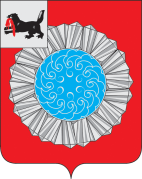 ИРКУТСКАЯ ОБЛАСТЬКОНТРОЛЬНО-СЧЕТНАЯ ПАЛАТА СЛЮДЯНСКОГОМУНИЦИПАЛЬНОГО РАЙОНАЗАКЛЮЧЕНИЕ № 05-07/28по результатам экспертизы  проекта решения Думы Слюдянского муниципального  района  «О внесении изменений  в решение Думы Слюдянского муниципального  района «О  бюджете Слюдянского муниципального  района на 2021 год и на плановый период 2022 и 2023 годов» 16.09.2021 г.                                                                                              г. Слюдянка  Настоящее заключение подготовлено  Контрольно-счетной палатой Слюдянского муниципального  района в соответствии с Положением о Контрольно-счетной палате Слюдянского муниципального района  от 26.03.2020 г. № 19-VII рд,   на  основании поручения  председателя Думы Слюдянского муниципального  района  года № 148 от 13.09.2021 г. 1. Проект  решения  «О внесении изменений в  решение Думы Слюдянского муниципального района  «О  бюджете Слюдянского муниципального района на 2021 год и на плановый период 2022 и 2023 годов» (далее - проект решения) разработан Комитетом финансов Слюдянского муниципального района и  внесен  в Думу Слюдянского муниципального района  13.09.2021 г. в соответствии со статьей  21, 22  решения Думы Слюдянского муниципального района от 26.03.2020 года № 17 - VII  рд «Об утверждении Положения о бюджетном процессе в Слюдянском муниципальном районе». Внесение изменений  в решение Думы Слюдянского муниципального района «О  бюджете Слюдянского муниципального района на 2021 год и на плановый период 2022 и 2023 годов» обусловлено  необходимостью:- уточнения основных характеристик бюджета Слюдянского муниципального района  на 2021  и на плановый период 2022 и 2023 годов доходов, расходов и  источников финансирования дефицита бюджета. В ходе  экспертизы установлены следующие изменения показателей на 2021 год.                                                                                                                                                            (тыс. руб.)Согласно пояснительной записке объем дефицита районного бюджета  в 2021 году составит 22 672,2 тыс. руб. или 8,71% процентов утвержденного общего годового объема доходов бюджета муниципального образования Слюдянский район  без учета  утвержденного объема безвозмездных поступлений, что на 0,24 % меньше утвержденного решением Думы от 24.06. 2021 г. № 42 - VII рд.  В ходе  экспертизы установлены следующие изменения показателей на 2022 год.                                                                                                                                     (тыс. руб.)  Объем дефицита районного бюджета  в 2022 году составит 16 646,2 тыс. руб. или 7,4% процентов утвержденного общего годового объема доходов бюджета муниципального образования Слюдянский район  без учета  утвержденного объема безвозмездных поступлений.                                                                                                                                         (тыс. руб.)  Объем дефицита районного бюджета  в 2023 году составит 16 646,2 тыс. руб. или 7,4% процентов утвержденного общего годового объема доходов бюджета муниципального образования Слюдянский район  без учета  утвержденного объема безвозмездных поступлений.    При установленных параметрах бюджета с учетом  муниципального долга верхний предел муниципального долга   на 2021 и 2022 – 2032 годы предлагается оставить в прежней редакции.                                                                                                                   (тыс. руб.)                                                                                 Приложения  1,1.1,  4, 4.1, 5, 5.1, 9, 9.1 предлагаются в новой редакции.2. Доходная  часть районного бюджета, утвержденная в объеме 1 652 803,6 тыс.  руб.  по проекту решения   увеличивается на 10 369,2  тыс. руб. и составит  в 2021 году 1 663 172,8 тыс. руб.  (таблица, тыс. руб.).                                                                                                                                                                       тыс. руб.Налоговые доходы, утвержденные в объеме 233 995,9 тыс. руб. по проекту бюджета  планируется  увеличить на 11 750,0  тыс. руб. и составят 245 746,0 тыс. руб., в том числе:- налог на доходы физических лиц на  сумму 3 124,8 тыс. руб., что  составит 199 407,7 тыс. руб., на основании ожидаемой оценки исполнения в 2021 году (ожидаемая оценка исполнения); - налоги на совокупный доход на сумму 9 175,2 тыс. руб., что составит 40 287,6 (ожидаемая оценка исполнения).Государственная пошлина по проекту бюджета снизится на 550,0 тыс. руб., что в денежном выражении составит 5 680,0 тыс. руб.Неналоговые доходы, утвержденные в объеме 19 342,7   тыс. руб. планируется уменьшить на сумму 4 647,1 тыс. руб., что по проекту бюджета   составит 14 695,6  тыс. руб., в том числе:- доходы от использования имущества, находящегося  в государственной и муниципальной собственности снизить на сумму 1 339,4 тыс. руб.,  что составит 10 420,1 тыс. руб.;- доходы от продажи материальных и нематериальных доходов снизить на сумму 4 000,0 тыс. руб., что составит 206,1 тыс. руб.;- доходы от компенсации затрат государства планируется увеличить на сумму на сумму 45,6 тыс. руб., что составит 109 435,68 тыс. руб.- штрафы, санкции, возмещение ущерба планируется увеличить  на сумму  646,7 тыс. руб., что составит по проекту 1 529,1 тыс. руб., в связи с фактическими поступлениями в 2021 году. Объем безвозмездных поступлений на 2021 год, утвержденный решением Думы от 24.06.2021 г. № 42 - VII рд в сумме   1 399 464,8  тыс. руб.  планируется  увеличить на сумму 3 266,2  тыс. руб., что составит по проекту 1 402 731,0 тыс. руб.Межбюджетные трансферты в 2021 году по проекту бюджета составят 1 402 731,0 тыс. руб.  Увеличение на сумму  3 266,2 тыс. руб.  планируется за счет:- дотации бюджетам муниципальных районов на поддержку мер по обеспечению сбалансированности бюджетов) увеличиваются на сумму 3 393,6 тыс. руб., что по проекту бюджета составит 105 875,7 тыс. руб. (Постановление Правительства Иркутской области от 31 августа 2021 года №619-пп);- субвенции бюджетам муниципальных районов на выполнение передаваемых полномочий субъектов Российской Федерации в области противодействия коррупции) снижение  на сумму 19,4 тыс. руб. на основании закона Иркутской области от 29.06.2021 №54-ОЗ «О внесении изменений в закон Иркутской области "Об областном бюджете на 2021 год и плановый период 2022 и 2023 годов»;- субсидии местным бюджетам на приобретение средств и воспитания, необходимых для оснащения учебных кабинетов муниципальных организаций в Иркутской области снижение на сумму 106,1 тыс. руб. на основании уведомления о предоставлении субвенции №10209 от 22 июля 2021 года (Постановление Правительства Иркутской области от 21.07.2021 №491-пп;- субсидии местным бюджетам на приобретение спортивного оборудования и инвентаря для оснащения муниципальных организаций, осуществляющих деятельность в сфере физической культуры и спорта снижение на сумму 1,9 тыс. руб. на основании уведомления о предоставлении субсидии №9121 от 23 июня 2021 года (Постановление Правительства Иркутской области от 18.06.2021 №415-пп;- субсидии бюджетам муниципальных районов на реализацию мероприятий по созданию в субъектах Российской Федерации новых мест в общеобразовательных организациях  снижение на сумму 148 700,8 тыс. руб. на основании уведомления № 9635 от 02 июля 2021 года (Закон Иркутской области от 29.06.2021 №54-ОЗ);- субсидии бюджетам муниципальных районов на реализацию мероприятий по созданию в субъектах Российской Федерации новых мест в общеобразовательных организациях увеличение на сумму 148 700,8 тыс. руб. на основании уведомления № 9635 от 02 июля 2021 года (Закон Иркутской области от 29.06.2021 №54-ОЗ).Проектом решения Думы предлагается снизить  общий объем прогнозируемых доходов бюджета Слюдянского муниципального района на 2022 год на  сумму 19,4 тыс. руб. и утвердить ее в объеме 1 550 807,5  тыс. руб.Проектом решения Думы на 2022 год предлагается снизить объем безвозмездных поступлений  в объеме 19,4 тыс. руб. и утвердить в сумме 1 325 318,6 тыс. руб. за счет  субвенции бюджетам муниципальных районов на выполнение передаваемых полномочий субъектов Российской Федерации в области противодействия коррупции на основании закона Иркутской области от 29.06.2021 №54-ОЗ «О внесении изменений в закон Иркутской области "Об областном бюджете на 2021 год и плановый период 2022 и 2023 годов».Произведена переклассификация с субсидии бюджетам муниципальных районов на реализацию мероприятий по созданию в субъектах Российской Федерации новых мест в общеобразовательных организациях на субсидию бюджетам муниципальных районов на реализацию мероприятий по созданию в субъектах Российской Федерации новых мест в общеобразовательных организациях  в сумме 328 205,9 тыс. руб. (уведомление № 9635 от 02 июля 2021 года в соответствии с Законом Иркутской области от 29.06.2021 №54-ОЗ).Проектом решения Думы предлагается снизить  общий объем прогнозируемых доходов бюджета Слюдянского муниципального района на 2023 год на  сумму 19,4 тыс. руб. и утвердить ее в объеме 1 080 344,9  тыс. руб.Проектом решения Думы на 2023 год предлагается снизить объем безвозмездных поступлений  в объеме 19,4 тыс. руб. и утвердить в сумме 1 325 318,6 тыс. руб. за счет  субвенции бюджетам муниципальных районов на выполнение передаваемых полномочий субъектов Российской Федерации в области противодействия коррупции на основании закона Иркутской области от 29.06.2021 №54-ОЗ «О внесении изменений в закон Иркутской области "Об областном бюджете на 2021 год и плановый период 2022 и 2023 годов».3. Расходы, утвержденные решением  Думы  Слюдянского муниципального района от 24.06.2021 г.  № 42 - VII  рд  в объеме 1675 475,8 тыс. руб. планируется увеличить на 10 369,2 тыс. руб., что составит по проекту бюджета 1 685 845,4 тыс. руб.  Изменение   бюджетных ассигнований планируется по 8 разделам   расходной части бюджета  на 2021 год и представлено в таблице.                                                                                                                                 (тыс. руб.)По разделу «Общегосударственные вопросы» планируется снижение  бюджетных ассигнований на сумму 1 292,7 тыс. руб., что по проекту бюджета  составит 122 014,5  тыс. руб.По разделу «Национальная оборона» бюджетные  ассигнования  по проекту бюджета планируется увеличить на  62,7  тыс. руб., что в денежном выражении  составит 260,7  тыс. руб.По разделу «Национальная безопасность и правоохранительная деятельность» бюджетные  ассигнования  по проекту бюджета планируется увеличить на  1 797,8  тыс. руб., что в денежном выражении  составит 10 549,5  тыс. руб.По разделу «Национальная экономика» бюджетные  ассигнования  по проекту бюджета планируется снизить на  246,3  тыс. руб., что в денежном выражении  составит 13 209,5  тыс. руб.По разделу «Жилищно-коммунальное хозяйство» бюджетные  ассигнования  по проекту бюджета планируется увеличить  на  1 000,0   тыс. руб., что в денежном выражении  по плану составит 193 190,3  тыс. руб.По разделу «Образование» бюджетные  ассигнования  по проекту бюджета планируется увеличить  на  6 567,8  тыс. руб., что в денежном выражении  по плану составит 1 106 601,4  тыс. руб.По разделу «Культура, кинематография» бюджетные  ассигнования  по проекту бюджета планируется снизить  на  1 766,1  тыс. руб., что в денежном выражении  по плану составит 44 702,4  тыс. руб.По разделу «Социальная политика» бюджетные  ассигнования  по проекту бюджета планируется увеличить на  1 101,0  тыс. руб., что в денежном выражении  составит 73 563,3  тыс. руб. По разделу «Средства массовой информации» бюджетные  ассигнования  по проекту бюджета планируется увеличить на  560,0  тыс. руб., что по проекту бюджета составит 3 272,5  тыс. руб.   Представленный проект решения Думы предлагает увеличить плановые расходы на реализацию муниципальных программ на 2021 год на 9 703,8тыс. руб., изменив финансирование 11 муниципальных программ  и утвердить в объеме 1 670 474,2 тыс. руб.,  изменения  представлены  в нижеследующей таблице:      тыс. руб. Муниципальная программа «Развитие образования в Слюдянском муниципальном районе» на 2019-2024 годыПредставленный проект бюджета предлагает увеличить  расходы на реализацию Программы на 2021 год  на +5 375,0 тыс. руб. и утвердить в объеме  856 366,7 тыс. руб.,  изменение финансирования в разрезе подпрограмм представлено в таблице:                тыс. руб.Муниципальная программа Муниципальная программа«Развитие культуры в Слюдянском муниципальном районе»на 2019-2024 годыПроект решения Думы  предлагает уменьшить плановые расходы на исполнение Программы на 2021 год  на  1 766,1 тыс. руб. и утвердить в объеме 31 854,0  тыс. руб., изменение финансирования в разрезе подпрограмм представлено в таблице:               тыс. руб.Муниципальная программа «Развитие системы отдыха и оздоровления в Слюдянском муниципальном районе» на 2019-2024 годыПроект бюджета предлагает увеличить плановые расходы на исполнение Программы на 2021 год  на  1 807,0 тыс. руб. и утвердить в объеме 11 350,2 тыс. руб. Расходы  по ДОЛ «Солнечный» за отработанное время (2 сезона) в 2021 году.   Муниципальная программа «Развитие системы отдыха и оздоровления в Слюдянском муниципальном районе» на 2019-2024 годыПроект бюджета предлагает увеличить плановые расходы на исполнение Программы на 2021 год  на  1 807,0 тыс. руб. и утвердить в объеме 11 350,2 тыс. руб. Расходы  по ДОЛ «Солнечный» за отработанное время (2 сезона) в 2021 году.   Муниципальная программа «Содействие развитию учреждений образования и культуры в Слюдянском муниципальном районе» на 2019-2024 годы        Плановые расходы на реализацию Программы проект решения Думы предлагает увеличить на 722,5  тыс. руб. и утвердить в объеме 65 067,2  тыс. руб.        Финансирование Программы в разрезе подпрограмм представлено в таблице.                  тыс. руб. Муниципальная программа «Обеспечение комплексных мер безопасности, противодействия чрезвычайным ситуациям природного и техногенного характера, построение и развитие аппаратно-программного комплекса «Безопасный город»  в  Слюдянском муниципальном  районе»  на 2019-2024 годы     Плановые расходы на реализацию Программы предлагается увеличить на 1 797,8 тыс. руб. и утвердить в объеме  10 412,5  тыс. руб.       Изменение финансирования Программы в разрезе подпрограмм представлено в таблице. тыс. руб.Муниципальная  программа «Социальная поддержка населения в Слюдянском муниципальном районе»  на 2019-2024 годы Расходы на реализацию Программы проект решения Думы предлагает увеличить на 476,4 тыс. руб. и утвердить в размере 62 324,2 тыс. руб., изменения в разрезе подпрограмм представлено в таблице:    тыс. руб.Муниципальная программа «Поддержка и развитие учреждений образования и культуры  Слюдянского муниципального  района»  на 2019-2024 годы       Проект решения Думы предлагает уменьшить расходы на исполнение Программы на  2 267,8  тыс. руб. и утвердить в объеме 171 441,0  тыс. руб. Муниципальная программа «Поддержка приоритетных отраслей экономики   Слюдянского муниципального  района»  на 2019-2024 годы       Плановые расходы на исполнение Программы предлагается уменьшить на 120,0  тыс. руб. и утвердить в объеме 542,2  тыс. руб. В таблице представлено изменение финансирования в разрезе подпрограмм.тыс. руб.Муниципальная программа «Совершенствование механизмов управления Слюдянского муниципального района»         Расходы на реализацию Программы предлагается увеличить на 2 338,9 тыс. руб. и утвердить на уровне  256 636,2  тыс. руб.       Изменение финансирования Программы в разрезе подпрограмм представлено в таблице.                                                                                                                                                       тыс. руб.Муниципальная программа «Содействие условий для развития сельскохозяйственного производства в поселениях Слюдянского  района»        Плановые расходы на реализацию Программы проектом решения предлагается увеличить на 670,0  тыс. руб. и утвердить на уровне  13 362,9  тыс. руб.        Финансирование Программы в разрезе подпрограмм представлено в таблице.                  тыс. руб.         Непрограммная  деятельность органов местного самоуправления Непрограммные расходы бюджета проект решения Думы предлагает утвердить в объеме 15 371,3 тыс. руб., увеличив на 665,8 тыс. руб. от ранее утвержденных расходов, из них:- на выплату муниципальных  пенсий дополнительно направить 741,1 тыс. руб.;- на мобилизационную подготовку экономики 62,7 тыс. руб.;- исключены из плановых расходов средства субсидии на осуществление отдельных   областных государственных полномочий в области противодействия коррупции 19,4    тыс. руб.;- снижены плановые объемы субвенции на проведение Всероссийской    переписи  населения на территории района 2020 года на 106,1 тыс. руб.                   4. С учетом планируемых доходов и расходов  бюджета Слюдянского муниципального района дефицит  бюджета составит в сумме 22 672,2 тыс. руб. или 8,71 процентов утвержденного общего годового объема доходов бюджета Слюдянского муниципального района  без учета  утвержденного объема безвозмездных поступлений.           С учетом изменения остатков за счет средств бюджета в сумме 5 273,2 тыс. руб.  дефицит бюджета составит 17 399,0 тыс. руб.  или  6,68% .         Верхний предел муниципального долга по состоянию на 1 января 2022 года составит   22 877,9   тыс. руб., по состоянию на 1 января 2023 года 37 899,1 тыс. руб., по состоянию на 1 января  2024 года  54 796,5  тыс. руб.         Основные выводы и рекомендации1. Контрольно-счетная палата Слюдянского муниципального района по итогам экспертизы отмечает, что вносимые изменения в параметры районного бюджета на 2021 и плановый период 2022 и 2023 годов  год соответствуют действующему бюджетному законодательству Российской Федерации.Проект решения соответствует действующему бюджетному законодательству и  может быть рекомендован  к рассмотрению Думой Слюдянского муниципального район.   Председатель КСП                                                                             Р.А. ЩепелинаАудиторт  КСП						                Л.Ю.МалаховаНаименование показателяУтверждено  от 24.12.2020 года № 46-VII рдУтверждено  от 24.06.2021 года № 42-VII рдПроект решения  на  сентябрь 2021 годаОтклонение. (+,-)12345=4-3Доходы1 868 276,401 652 803,61 663 172,810 369,2Расходы1 884 947,101 675 475,81 685 845,410 369,6Дефицит, тыс. руб.- 16 670,70- 22 672,2- 22 672,20,0Дефицит  в  %7,48,958,71- 0,24Профицит----2022202220222022Утверждено решением о бюджете от 24.12.2020 года 46-VII рдУтверждено решением о бюджете от 24.06.2021 года № 42 VIIрд Проект РД на сентябрь        Изменения 12345=4-3Доходы1 868 276,401 550 826,901 550 807,519,4Расходы1 884 947,101 567 473,101 567 453,719,4Дефицит- 16 670,7- 16 646,20- 16 646,20-Дефицит  в  %7,47,47,40,0Профицит----2023202320232023Утверждено решением о бюджете от 24.12.2020 года 46-VII рдУтверждено решением о бюджете от 24.06.2021 года № 42 VIIрд Проект РД на август        Изменения 12345=4-3Доходы1 079 991,31 080 364,31 080 344,919,4Расходы1 096 888,71 097 261,71 097 242,319,4Дефицит- 16 897,4- 16 897,4- 16 897,4-Дефицит  в  %7,47,47,40,0Профицит----Верхний предел муниципального долгаУтверждено рд от 24.12.2020 года № 46-VII рдУтверждено рд от 24.06.2021 года № 42-VII рдПроект решения  на сентябрь  2021 годаОтклонение (+,-)12345=(гр.3-2 гр.)на 1 января 202220 274,122 877,522 877,90,4на 1 января 202336 173,037 898,7 37 899,1 - 0,4на 1 января 202453 070,554 796,1 54 796,5 0,4Наименование Утверждено рд от 24.12.2020 года № 46-VII рд Утверждено рд от 24.06.2021 года № 42-VII рдПроект сентябрьОтклонение (+,-)12345=4-3НАЛОГОВЫЕ И НЕНАЛОГОВЫЕ ДОХОДЫ225 446,6 253 338,8 260 441,87 102,9НАЛОГОВЫЕ ДОХОДЫ210 645,7233 995,9245 746,011 750,0НАЛОГ НА ДОХОДЫ ФИЗИЧЕСКИХ ЛИЦ186 994,3 196 282,9199 407,7 3 124,8НАЛОГИ НА ТОВАРЫ (РАБОТЫ, УСЛУГИ), РЕАЛИЗУЕМЫЕ НА ТЕРРИТОРИИ РОССИЙСКОЙ ФЕДЕРАЦИИ (акцизы по подакцизным товарам (продукции), производимым на территории Российской Федерации)370,7 370,7 370,7 0НАЛОГИ НА СОВОКУПНЫЙ ДОХОД17 050,6 31 112,340 287,69 175,2Налог, взимаемый в связи с применением упрощенной системы налогообложения14 210,5 20 133,627 797,47663,8- налог, взимаемый с налогоплательщиков, выбравших в качестве объекта налогообложения доходы9 788,913 450,3 17 882,8 4 432,5- налог, взимаемый с налогоплательщиков, выбравших в качестве объекта налогообложения доходы, уменьшенные на величину расходов (в том числе минимальный налог, зачисляемый в бюджеты субъектов Российской Федерации)4 352,4  6 614,0 9 845,43 231,4- минимальный налог, зачисляемый в бюджеты субъектов Российской Федерации (за налоговые периоды, истекшие до 1 января 2016 года)69,2 69,2 69,2 0,0Единый налог на вмененный доход для отдельных видов деятельности2 650,9 3 386,63 890 8504,2Единый сельскохозяйственный налог1,5 21,298,477,2Налог, взимаемый в связи с применением патентной системы налогообложения, зачисляемый в бюджеты муниципальных районов187,6 7 570,9 8 500,7929,8ГОСУДАРСТВЕННАЯ ПОШЛИНА6 230,0 6 230,0 5 680,0 - 550,0Государственная пошлина по делам, рассматриваемым в судах общей юрисдикции, мировыми судьями (за исключением Верховного Суда  Российской Федерации) 6 200,0 6 200,0 5 650,0- 550,0Государственная пошлина  за  государственную регистрацию, а также за совершение прочих юридически значимых действий (государственная пошлина за выдачу разрешения на установку рекламной конструкции)30,0 30,0 30,0 0,0НЕНАЛОГОВЫЕ ДОХОДЫ14 840,619 342,714 695,6- 4 647,1ДОХОДЫ ОТ ИСПОЛЬЗОВАНИЯ ИМУЩЕСТВА, НАХОДЯЩЕГОСЯ В ГОСУДАРСТВЕННОЙ И МУНИЦИПАЛЬНОЙ СОБСТВЕННОСТИ11 434,3 11 759,610 420,1- 1 339,4- проценты, полученные от предоставления бюджетных кредитов внутри страны (за счет средств бюджетов муниципальных районов)3,2 5,5 5,5 0,0- доходы, получаемые в виде арендной либо иной платы за передачу в возмездное пользование государственного и муниципального имущества (за исключением имущества бюджетных и автономных учреждений, а также имущества государственных и муниципальных унитарных предприятий, в том числе казенных)9 591,1 9 914,18 574,7- 1 339,4- прочие доходы от использования имущества и прав, находящихся в государственной и муниципальной собственности (за исключением имущества бюджетных и автономных учреждений, а также имущества государственных и муниципальных унитарных предприятий, в том числе казенных) 1 840,0 1 840,0 1 840,0 0,0Плата за негативное воздействие на окружающую среду2 431,0 2 431,0 2 431,00,0ДОХОДЫ ОТ ОКАЗАНИЯ ПЛАТНЫХ УСЛУГ (РАБОТ) И КОМПЕНСАЦИИ ЗАТРАТ ГОСУДАРСТВА0,0   63,8    109,445,6ДОХОДЫ ОТ ПРОДАЖИ МАТЕРИАЛЬНЫХ И НЕМАТЕРИАЛЬНЫХ АКТИВОВ206,1 4 206,1 206,1- 4 000,0ШТРАФЫ, САНКЦИИ, ВОЗМЕЩЕНИЕ УЩЕРБА729,6 882,31 529,1646,7ПРОЧИЕ НЕНАЛОГОВЫЕ ДОХОДЫ0,00,00,00,0БЕЗВОЗМЕЗДНЫЕ ПОСТУПЛЕНИЯ1 642 829,81 399 464,81 402 731,03 266,2ДОХОДЫ1 868 276,4 1 652 803,61 663 172,810 369,2НаименованиеУтверждено рд от 24.12.2020 года № 46-VII рдУтверждено рд от 26.06.2021 года № 42-VII рдПроект майОтклонение (+,-)12345=4-3БЕЗВОЗМЕЗДНЫЕ ПОСТУПЛЕНИЯ1 643 181,31 399 464,81 402 731,03 266,2БЕЗВОЗМЕЗДНЫЕ ПОСТУПЛЕНИЯ ОТ ДРУГИХ БЮДЖЕТОВ БЮДЖЕТНОЙ СИСТЕМЫ РОССИЙСКОЙ ФЕДЕРАЦИИ1 643 202,81 396 854,81 400 121,03 266,2Дотации бюджетам бюджетной системы Российской Федерации89 148,5102 482,1105 875,73 393,6Субсидии бюджетам бюджетной системы Российской Федерации (межбюджетные субсидии)879 678,4603 588,6603 586,7- 1,9Субвенции бюджетам бюджетной системы Российской Федерации (межбюджетные субсидии)636 177,1652 574,7652 449,2- 125,5Иные межбюджетные трансферты37 847,338 209,538 209,50,0Межбюджетные трансферты, передаваемые бюджетам муниципальных районов из бюджетов поселений на осуществление части полномочий по решению вопросов местного значения в соответствии с заключенными соглашениями10 661,511 023,711 023,70,0 - Единая дежурно-диспетчерская служба2 682,02 682,02 682,00,0 - Организация и осуществление мероприятий по гражданской обороне, защите населения и территории поселения от чрезвычайных ситуаций природного и техногенного характера458,5458,5458,50,0 - Организация и осуществление мероприятий по гражданской обороне, защите населения и территорий поселений от ЧС природного и техногенного характера, в части обслуживания многоканальной системы автоматического оповещения спец. абонентов STC-L250 с задействованием каналов связи и систем передачи данных389,7762,7762,70,0 - Организация секретного делопроизводства458,5458,5458,50,0 - Осуществление внешнего муниципального финансового контроля1 212,81 212,81 212,80,0 - Электроснабжение садоводческих участков2,513,213,20,0 - Составление проекта бюджета поселения, исполнение бюджета поселения, составление отчета об исполнении бюджета поселения в соответствии с Бюджетным кодексом Российской Федерации5 436,05 436,05 436,00,0Межбюджетные трансферты бюджетам на ежемесячное денежное вознаграждение за классное руководство педагогическим работникам государственных и муниципальных общеобразовательных организаций27 185,827 185,827 185,80,0ПРОЧИЕ БЕЗВОЗМЕЗДНЫЕ ПОСТУПЛЕНИЯ0,02 631,42 631,40,0Прочие безвозмездные поступления в бюджеты муниципальных районов0,02 631,42 631,40,0Безвозмездные поступления от физических и юридических лиц на финансовое обеспечение дорожной деятельности, в том числе добровольных пожертвований, в отношении автомобильных дорог общего пользования местного значения муниципальных районов0,02 631,42 631,40,0ВОЗВРАТ ОСТАТКОВ СУБСИДИЙ, СУБВЕНЦИЙ И ИНЫХ МЕЖБЮДЖЕТНЫХ ТРАНСФЕРТОВ, ИМЕЮЩИХ ЦЕЛЕВОЕ НАЗНАЧЕНИЕ, ПРОШЛЫХ ЛЕТ0,0- 21,5- 21,50,0Возврат прочих остатков субсидий, субвенций и иных межбюджетных трансфертов, имеющих целевое назначение, прошлых лет из бюджетов муниципальных районов0,0- 0,00002- 0,000020,0Возврат прочих остатков субсидий, субвенций и иных межбюджетных трансфертов, имеющих целевое назначение, прошлых лет из бюджетов муниципальных районов0,0- 21,5- 21,50,02022202220222022Утверждено решением о бюджете от 24.12.2020 года 46-VII рдУтверждено решением о бюджете от 24.06.2021 года № 42VIIрд Проект РД на сентябрь        Изменения 12345=4-3Доходы в том числе:1 868 276,401 550 826,901 550 807,5- 19,4- налоговые и неналоговые 225 488,9225 488,9225 488,90,0- безвозмездные  поступления1 325 338,01 325 338,01 325 318,6-19,4Расходы1 884 947,101 567 473,101 567 453,7-19,4Дефицит- 16 670,7- 16 646,20- 16 646,20-Дефицит  в  %7,47,47,40,0Профицит----2023202320232023Утверждено решением о бюджете от 24.12.2020 года 46-VII рдУтверждено решением о бюджете от 24.06.2021 года № 42VIIрд Проект РД на июнь        Изменения 12345=4-3Доходы в том числе:1 079 991,31 080 364,31 080 344,9- 19,4- налоговые и неналоговые 229 401,0229 401,0229 401,00,0- безвозмездные  поступления850 590,3850 963,3850 943,9-19,4Расходы1 096 888,71 097 261,71 097 242,3-19,4Дефицит16 897,4- 16 897,4- 16 897,4-Дефицит  в  %7,47,47,40,0Профицит----Наименование раздела БККод раздела2021 год2021 год2021 год2021 годНаименование раздела БККод разделаУтверждено решением о бюджете от 24.12.2020 года № 46-VII рдУтверждено рд от 26.06.2021 года № 42-VII рдПроект на сентябрьИзменения123456=5-4Общегосударственные вопросы01 00113 727,5120 721,8122 014,51 292,7Национальная оборона02 00198,0198,0260,762,7Национальная безопасность и правоохранительная деятельность03 007 977,98 751,710 549,51 797,8Национальная экономика04 0010 108,713 455,813 209,5- 246,3Жилищно-коммунальное хозяйство05 00198 042,4192 190,3193 190,31 000,0Образование07 001 321 230,71 100 033,51 106 601,46 567,8Культура, кинематография08 0042 744,146 468,544 702,4- 1 766,1Здравоохранение09 0036,836,836,80,0Социальная политика10 0069 982,072 462,373 563,31 101,0Физическая культура и спорт11 00174,0425,5425,50,0Средства массовой информации12 002 712,72 712,73 272,7560,0Обслуживание государственного и муниципального долга13 007,213,713,70,0Межбюджетные трансферты общего характера бюджетам бюджетной системы российской федерации14 00118 005,1118 005,1118 005,10,0ИТОГО РАСХОДОВ 1 884 947,11 675 475,81 685 845,410 369,6№п/пНаименование  муниципальной программыУтверждено решением Думы от 24.12.2020 г. № 46 - VII рдУтверждено решением Думы от 24.06.2021 г. № 42 - VII рдПроектрешения ДумыОтклонения123456=5-41 Муниципальная программа «Развитие образования в Слюдянском муниципальном   районе» на 2019-2024 годы790 074,6856 991,7856 366,7+5 375,02Муниципальная программа «Развитие культуры в Слюдянском муниципальном  районе»  2019-2024 годы30 163,533 620,131 854,0-1 766,13Муниципальная программа «Развитие системы отдыха и оздоровления детей в Слюдянском муниципальном районе» на 2019-2024годы5 943,19 543,211 350,2+1 807,04Муниципальная программа «Содействие развитию учреждений образования и культуры в Слюдянском муниципальном районе»  на 2019-2024 годы61 994,064 344,765 067,2+722,55Муниципальная программа «Развитие физической культуры и спорта в Слюдянском муниципальном районе»  на 2019-2024 годы174,0425,5425,50,06Муниципальная программа «Молодёжная политика в Слюдянском муниципальном  районе»  на 2019-2024 годы52,0194,7194,70,07Муниципальная программа «Безопасность дорожного движения в  Слюдянском муниципальном  районе»  на 2019-2024 годы100,0100,0100,00,08Муниципальная программа «Обеспечение комплексных мер безопасности, противодействия чрезвычайным ситуациям природного и техногенного характера, построение и развитие аппаратно-программного комплекса «Безопасный город»  в  Слюдянском муниципальном  районе »  на 2019-2024 годы7 840,98 614,710 412,5+ 1 797,89Муниципальная программа «Социальная поддержка населения  Слюдянского муниципального района»  на 2019-2024 годы61 277,561 847,962 324,2+476,410Муниципальная программа «Охрана окружающей среды на территории  Слюдянского муниципального района»  на 2019-2024 годы193 899,5187 927,5188 927,5+1 000,011Муниципальная программа «Повышение транспортной доступности, обеспечение условий для реализации потребностей граждан Слюдянского муниципального  района  в перевозках»  на 2019-2024 годы575,0575,0575,00,012Муниципальная программа «Поддержка и развитие учреждений образования и культуры  Слюдянского муниципального  района »  на 2019-2024 годы460 304,9173 708,8171 441,0- 2 267,813Муниципальная программа «Поддержка приоритетных отраслей экономики Слюдянского муниципального  района»  на 2019-2024 годы701,2662,2542,2-120,014Муниципальная программа «Совершенствование механизмов управления Слюдянского муниципального района»  на 2019-2024 годы246 499,1254 297,3256 636,2+2 338,915Муниципальная программа «Профилактика безнадзорности и правонарушений несовершеннолетних в  Слюдянском муниципальном  районе »  на 2019-2024 годы137,0 137,0137,00,016Муниципальная программа «Создание условий для развития сельскохозяйственного производства в поселениях Слюдянского  района»  на 2019-2024 годы12 572,913 685,914 025,9+340,017Муниципальная  программа  «Создание условий для оказания медицинской помощи населению на территории  Слюдянского муниципального  района»  на 2019-2024 годы94,394,394,30,0ИТОГО по программам1 872 403,31 660 770,41 670 474,2+9 703,8Непрограммные расходы12 543,814 705,515 371,3+665,8ВСЕГО РАСХОДОВ1 884 947,11 675 475,91 685 845,5+10 369,6№п/пНаименование подпрограммыУтверждено решением Думы от 24.12.2020 г. № 46 - VII рдУтверждено решением Думы от 24.06.2021 г. № 42 - VII рд рдПроектрешения ДумыОтклонения12        3     4    56=5-41«Оказание образовательных услуг в  общеобразовательных учреждениях в Слюдянском муниципальном районе»460 571,3513 436,8517 290,8+3 854,02«Дошкольное образование в Слюдянском  муниципальном  районе»216 218,1223 675,2224 794,9+1 119,73 «Дополнительное образование в сфере художественной  и творческой направленности в Слюдянском  муниципальном районе»31 264,632 103,232 138,8+35,64«Дополнительное образование в сфере физической культуры и спорта в Слюдянском муниципальном  районе»35 113,433 300,533 583,7+283,25«Дополнительное образование в сфере искусства в Слюдянском  муниципальном районе»46 907,148 476,048 558,6+82,6ИТОГО790 074,6850 991,7856 366,7+5 375,0№п/пНаименование подпрограммыУтверждено решением Думы от 24.12.2020 г. № 46 - VII рдПроектрешения Думы24.06.2021 г. № 42 - VIIПроектрешения ДумыОтклонения12        3     4    56=5-41«Оказание услуг в  сфере культуры в Слюдянском муниципальном районе»9 022,89 502,99 523,3     +20,42«Оказание библиотечных услуг в Слюдянском  муниципальном  районе»21 140,624 117,222 330,7- 1 786,5ИТОГО30 163,533 620,131 854,0-1 766,0№п/пНаименование подпрограммыУтверждено решением Думы от 24.12.2020 г. № 46 - VII рдУтверждено решением Думы от 24.06.2021 г. № 42 - VIIПроектрешения ДумыОтклонения12        3     4    56=5-41«Оказание поддержки учреждениям образования и культуры в Слюдянском муниципальном районе»49 858,247 314,047 618,3+304,32«Развитие информационно-методического центра через работу с педагогическими кадрами и одаренными детьми»322,84 315,94 515,9+200,03 «Проведение культурно-массовых мероприятий в Слюдянском муниципальном районе220,0400,0400,00,04«Развитие дистанционного образования в Слюдянском муниципальном районе»1 457,71 457,71 457,70,05«Организация деятельности центра специализированной пищевой продукции и сервиса Слюдянского муниципального района»10 135,410 857,111 075,3+218,2ИТОГО61 994,064 344,765 067,2+722,5№п/пНаименование подпрограммыУтверждено решением Думы от 24.12.2020 г. № 46 - VII рдУтверждено решением Думы от 24.06.2021 г. № 42- VII рдПроект решения Думы Отклонения12        3     4    56=5-41«Организация и осуществление мероприятий по защите населения и территории Слюдянского муниципального района  от чрезвычайных ситуаций природного и техногенного   характера»327,5612,8612,80,02«Организация и осуществление мероприятий по гражданской обороне»60,060,060,00,03«Обеспечение эффективного осуществления полномочий МКУ «Управление по делам гражданской обороны, чрезвычайных ситуаций Слюдянского муниципального района»7 453,47 941,99 739,7+1 797,8ИТОГО7 840,98 614,710 412,5+1 797,8№п/пНаименование подпрограммыУтверждено решением Думы от 24.12.2020 г. № 46 - VII рдПроектрешения Думы24.06.2021 г. № 42- VII рдПроектрешения ДумыОтклонения12        3     4    56=5-41«Социальная поддержка отдельных категорий граждан»60 627,5   61 197,961 454,2+256,42«Поддержка социально ориентированным некоммерческим общественным организациям»650,0650,0870,0+220,0ИТОГО61 277,561 847,962 324,2     +476,4№п/пНаименование подпрограммыУтверждено решением Думы от 24.12.2020 г. № 46 - VII рдПроектрешения Думы24.06.2021 г. № 42- VII рдПроектрешения ДумыОтклонения12        3     4    56=5-41«Развитие туризма в Слюдянском муниципальном районе»591,2552,2432,2      -120,02«Экономическое стимулирование бизнес среды в Слюдянском муниципальном районе»110,0   110,0110,0    0,0ИТОГО701,2662,2542,2      -120,0№п/пНаименование подпрограммыУтверждено решением Думы от 24.12.2020 г. № 46 - VII рдПроектрешения Думы24.06.2021 г. № 42- VII рдПроектрешения ДумыОтклонения12          3       456=5-41«Реализация полномочий порешению вопросов местного значения администрацией муниципального района»56 447,558 454,759 467,9+1 013,22«Обеспечение качественногои сбалансированного управлениябюджетными средствами Слюдянского муниципального района»149 432,1149 238,8149 426,9+188,03«Повышение качества управления муниципальным имуществом и земельными ресурсами в Слюдянском муниципальном районе»10 238,015 238,515 413,5+175,04«Развитие информационного пространства и создание условий для обеспечения информатизации и автоматизации процессов в организациях Слюдянского муниципального района»5 914,66 763,67 123,1+359,5 5«Информационное освещение деятельности органов местного самоуправления Слюдянскогомуниципального района»2 712,72 712,73 272,7+560,06«Осуществление функций управления в сфере образования и культуры в Слюдянском муниципальном районе»14 045,614 180,314 223,5+43,27«Предоставление гражданам субсидий на оплату жилых помещений и коммунальных услуг»3 158,43 158,43 158,40,08«Определение персональногосостава и обеспечение деятельностирайонных (городских), районных в городахкомиссий по делам несовершеннолетних изащите их прав»1 640,61 640,61 640,60,09«Хранение, комплектование, учет и использование архивных документов, относящихся к государственнойсобственности Иркутской области»450,4450,4450,40,010«Полномочия  в  области охраны  труда»821,3821,3821,30,011«Определение персонального состава и обеспечение деятельности административных комиссий, определению перечня должностных лиц органов местного самоуправления, уполномоченных составлять протоколы об  административных правонарушениях, предусмотренныхотдельными законами Иркутской области обадминистративной ответственности на 2014год»1 637,91 637,91 637,90,0Итого по программе 246 499,1254 297,3256 636,2+2 338,9№п/пНаименование подпрограммыУтверждено решением Думы от 24.12.2020 г. № 46 - VII рдПроектрешения Думы24.06.2021 г. № 42- VII рдПроектрешения ДумыОтклонения12        3     4    56=5-41«Развитие отрасли растениеводства»800,0750,01 090,0+340,02«Развитие рынка сельскохозяйственной продукции, сырья и продовольствия»»7 625,08 345,08 345,0     0,03 «Обеспечение комплексного, пространственного и территориального развития сельских поселений Слюдянского района»4 147,94 590,94 590,90,0ИТОГО12 572,913 685,914 025,9+340,0